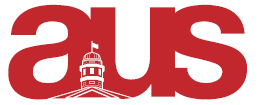 Report of the Arts Representatives, AUS Council Wednesday, January 25th, 2017 SSMU Meeting January 12th, 2017 Motions ApprovedMotion Regarding Interim Provision for Board of Directions Reporting 2017-01-12 Motion Regarding SSMU Opposition to Quebec Bill N°62 2017-01-12 IsabellaAccountability Committee (AUS):  No meeting scheduled yetCommittee on Student Affairs (AUS):Next meeting is February Faculty of Arts Committee (AUS)   Met on January 24, can update orally or in my next report as this was before Council metSteering Committee (SSMU):Met on January 20, very little to discussExtended the deadline for motions and met again on Monday, January 23 to review submissionsJudicial Board Review Committee (SSMU)  No meeting scheduled yet Igor SSMUSteering CommitteeMet on January 20Provincial Representation CommitteeSQDemocratic Governance Review CommitteeMet on January 13 and 20Created new Board of Directors regulationsIndigenous Affairs CommitteeMet on January 20 (could not attend due to conflict)Indigenous course content: making a list of “problematic” courses, input welcomeSSMU Board of DirectorsSQQPIRG Board of DirectorsMet on January 12Held Board visioning (missed due to illness)AthleticsMet with the Athletics Rep to discuss Arts views on Athletics and the Athletics feePlease share any thoughtsAUSConstitutional and Bylaw Review CommitteeMet on January 20Reviewed ISSA and MPSA constitutionsFaculty of ArtsCurriculum CommitteeSQArts Computer Lab Fund Committee / Arts Info Tech Fund CommitteeSQMaria AUS Library Partnership CommitteeLast meeting: January 20th, 2017 – been awesome working with Jacob, Dorothy, Charles and Erik Standing desks still agreed with stools and will be at the corners of McLennanTested out the desks Rest of fund will go toDestress station: colouring, puzzles, board games SSMU	Mental Health CommitteeMental Health Awareness Week: January 23rd – 29thHere is the event – there are different events throughout the week! Check them out!Steering Met January 20th, 2017 Extended deadline – moved meeting to January 23rd to wait for motions Respectfully Submitted,Arts Representatives to SSMU Igor SadikovIsabella Anderson Maria Thomas 